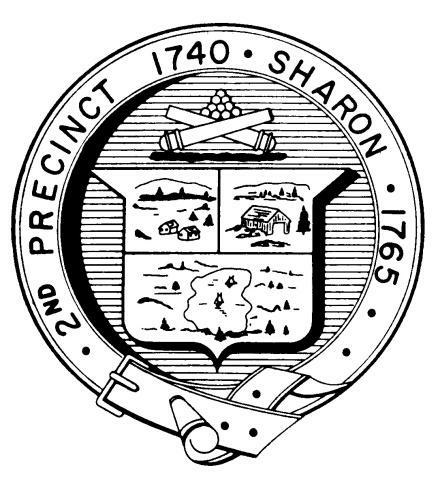 TOWN OF SHARONMEETING NOTICEPOSTED IN ACCORDANCE WITH THE PROVISIONS OF M.G.L. CHAPTER 39 SECTION 23A AS AMENDED.FINANCE COMMITTEEMonday, March 9, 20207:30 p.m.Select Board Meeting Room, Town Hall, 90 South Main StreetAGENDAReview Article 4: Personnel By-Law and hear Personnel Board Recommendation on Executive SalariesReview Proposed FY2021 Library Budget - Lee Ann Amend, Library DirectorLibrary Programming & New Library Update - Lee Ann Amend, Library DirectorVote Pro Forma Annual Town Meeting ArticlesLiaison Updates:Sharon Schools - Bill Brack, Ann KeitnerLibrary - Charles GoodmanPlanning Board - Arnie CohenStanding Building Committee - Gordon GladstoneMinutes to be voted: March 2, 2020Topics not reasonably anticipated by the Chair in 48 hoursAdjournmentNext meetings: 	March 23rd: Review general government budget sector, vote articles			March 30th: Vote operating and capital budgets, financial articles;				           Complete review and vote articles. 				           (Fincom warrant write-up deadline Thursday April 2)Note: Items may not be discussed in the order listed or at the specific time estimated.  Times are approximate.The meeting likely will be broadcast and videotaped for later broadcast by Sharon Community Television